Participant InformationAdditional Participants InformationMembership Status (Short Course registration fee includes one year membership in WCBA)[   ]  I am a new member.[   ]  I am a current member.[   ]  I do not wish to join WCBA at this time.Short Course Fee$40 per person, fee includes one copy of “Beekeeping Basics” course book$20 for second person who is member of same familySignature: __________________________________________________  Date: ________________Make Checks Payable To:Washington County Beekeepers AssociationMail to:Rick Stephens8520 Mountain Laurel RoadBoonsboro, MD 21713Washington County Beekeepers Association2018 Beekeeping Short Course January 13 and 20, 2018Registration Form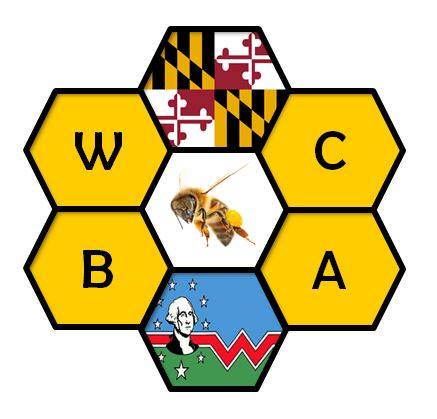 NameStreet AddressCity, ST ZIP CodeHome PhoneDay PhoneE-Mail AddressName(s)PhoneE-Mail Address(es)